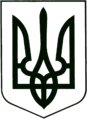 УКРАЇНА
МОГИЛІВ-ПОДІЛЬСЬКА МІСЬКА РАДА
ВІННИЦЬКОЇ ОБЛАСТІВИКОНАВЧИЙ КОМІТЕТ                                                           РІШЕННЯ №166Від 10.06.2022р.                                              м. Могилів-ПодільськийПро погодження переліку та обсягу закупівель необхідних товарів і послуг в умовах воєнного стануВідповідно до статті 64 Конституції України, статті 9 Закону України «Про правовий режим воєнного стану», Указу Президента України від 24 лютого 2022 року №64 «Про введення воєнного стану в Україні», постанови Кабінету Міністрів України від 28.02.2022 року №169 «Деякі питання здійснення оборонних та публічних закупівель товарів, робіт і послуг в умовах воєнного стану» зі змінами, для забезпечення безперебійної роботи та належного функціонування Могилів-Подільської міської ради в умовах воєнного стану, -виконком міської ради ВИРІШИВ:1. Погодити перелік та обсяг закупівель товарів і послуг, які необхідно придбати Виконавчим комітетом Могилів-Подільської міської ради згідно з додатком.2. Міському голові Глухманюку Г.Г. укласти договори на товари та послуги зазначені в додатку.3. Відділу бухгалтерського обліку та звітності апарату міської ради та виконкому (Куйбіда М.В.) провести оплату згідно умов укладених договорів.4. Контроль за виконанням даного рішення покласти на керуючого справами виконкому Вербового В.В..Перший заступник міського голови                                       Петро БЕЗМЕЩУК                                                                                                 Додаток	   до рішення виконавчого	                                                                                        комітету міської ради	                                                                                    від 10.06.2022 року №166Потреба в товарах і послугах, які необхідно придбати Виконавчим комітетом Могилів-Подільської міської радив умовах воєнного стану Керуючий справами виконкому                                 Володимир ВЕРБОВИЙ   №з/пТовари, послугиОрієнтовна сума закупівлі (грн)1.Система IP сповіщення (ДК 021:2015:31620000-8 Прилади звукової та візуальної сигналізації).166 584,00